ПРИЛОЖЕНИЕ 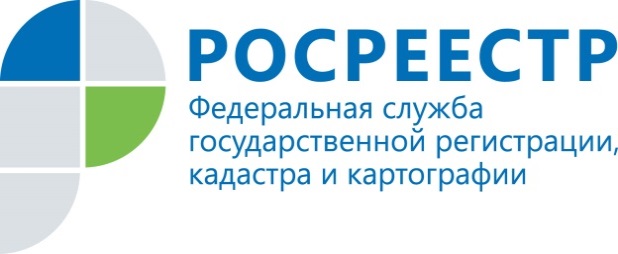 ПРЕСС-РЕЛИЗ01.06.2020В Управлении Росреестра по Удмуртской Республике пройдет «горячая» телефонная линия по вопросам осуществления государственного кадастрового учетаУправление Росреестра по Удмуртии информирует о проведении для жителей республики «горячей» телефонной линии. Консультация пройдет 3 июня 2020 года с 15.00 до 17.00 по номеру телефона: 8 (3412) 22-32-51.В ходе онлайн - мероприятия можно обратиться с вопросами, касающимися постановки объектов недвижимости на государственный кадастровый учет, уточнения границ земельного участка, государственной регистрации прав на земельные участки, исправления реестровых ошибок, о порядке подачи документов с использованием электронных сервисов Росреестра и других. Консультирование граждан проведет начальник отдела по кадастровому учету и государственной регистрации прав на земельные участки управления Наталья Морозова. Контакты для СМИПресс-служба Управления Росреестра по Удмуртской Республике8 (3412)78-63-56pressa@r18.rosreestr.ruhttps://rosreestr.ruhttps://vk.com/club161168461г.Ижевск, ул. М. Горького, 56.